Donation Form 2021We continue to rely upon your generosity to provide our services. There are various ways that you can make a donation to us.Your details...Name/Organisation:…………………………………………………………………………………………………....Address:………………………………………………………………………………………………………………………..Postcode………………………………………………………………………………………………………………………                                                          Telephone:……………………………………………………………………………………………………………………*Email:………………………………………………………………………………………………………………………………….*For email updates about the impact of Mind in Furness’ work and how you can get involved in our projects and fundraising activities, please tick this box □Your privacy is important to us and we will never sell or swap your details. You can easily unsubscribe from emails at any time. Donation date…Type of donation…                            		          □ On behalf of a company                £ ……………□ Personal donation                         £ ……………□ Raised from a collection               £ …………… □ Other ……………………..                     £………….....Payment method/amount…Cash ……………………………………………………………………………………………………………………………Cheque [payable to ‘Mind in Furness Ltd’]…………………………………………………………………………BACS…………………………………………………………………………………………………………………………….Online:  paypal.com/gb/fundraiser/charity/3211533Online: https://link.justgiving.com/v1/charity/donate/charityId/2892422?tipScheme=TipJar2.1&reference=givingcheckout_tj21Please return this form to:Mind in FurnessThe William Bingley Centre64 School StreetBarrow-in-FurnessCumbriaLA14 1EWOr by email to:info@mindinfurness.org.ukIf you need any other support, please call 01229 827094. Thank you for your kind supportStaff use only...Received byName………………………………………………………….Name………………………………………………………….Increase your donation by 25% for free!                                  □ Yes, I want to Gift Aid my donation to Mind In Furness and any donations I make in the future or have made in the past 4 years.  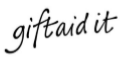 I am a UK taxpayer and understand that if I pay less income tax and/or capital gains tax in a tax year than the amount of Gift Aid claimed on all of my donations in that tax year, it is my responsibility to pay any difference.Please notify Mind In Furness if you wish to cancel this declaration, change your details or no longer pay sufficient tax to qualify for Gift Aid.  Date: ……./……./……...   Signature:…………………………………………………………………PTOThank you for supporting Mind In Furness. Once your gift is received, we will forward a donation certificate.